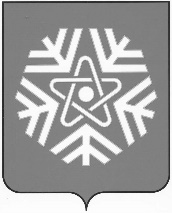 администрация  снежинского  городского  округаПОСТАНОВЛЕНИЕ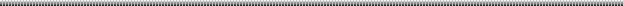 О внесении измененийв муниципальную Программу					ПРОЕКТ«Развитие физической культурыи спорта в Снежинском городскомокруге» на 2018 - 2021 гг.Руководствуясь Положением «О порядке разработки, утверждения и исполнения муниципальных программ в Снежинском городском округе», утвержденным постановлением администрации Снежинского городского округа от 25.12.2014 № 1914 (с изменениями от 06.05.2015 № 599, от 23.06.2015 № 815, от 28.09.2015 № 1252, от 26.05.2016 № 671, от 10.10.2016 № 1352), на основании статьи 34 Устава муниципального образования «Город Снежинск»ПОСТАНОВЛЯЮ:1. Внести изменения в муниципальную Программу «Развитие физической культуры и спорта в Снежинском городском округе» на 2018 - 2021 гг., утвержденную постановлением администрации Снежинского городского округа от 12.12.2017 № 1579, изложив ее в новой редакции (прилагается).2. Опубликовать настоящее постановление в газете «Известия Собрания депутатов и администрации города Снежинска».4. Контроль за выполнением настоящего постановления возложить на заместителя главы городского округа М.Т.Ташбулатова.Глава Снежинского городского округа  						И.И. СапрыкинСОГЛАСОВАНО:Заместитель начальника правового управления						А.В. КузьминЗаместитель главы городского округа			Д.С.ВостротинЗаместитель главы городского округа 			М.Т.ТашбулатовРуководитель МКУ «Финансовое управление Снежинскогогородского округа»                          				Н.Ю.КругликПредседатель комитета экономики				И.М.ПутинцеваНачальник Управления физической культуры и спорта				О.В.РыжовР.Н.Маркелов, 37128начальник ФЭО МКУ «УФиС»19.02.2018ПРИЛОЖЕНИЕк постановлению администрацииСнежинского городского округаот 13. 12. 2017 №  1579МУНИЦИПАЛЬНАЯ ПРОГРАММА«Развитие физической культуры и спортав Снежинском городском округе» на 2018 - 2021 гг.г.Снежинск.ПАСПОРТ ПРОГРАММЫ«Развитие физической культуры и спорта в Снежинском городском округе» на 2018 - 2021 гг.Основные цель и задачи программы	Цель Программы: создание условий, обеспечивающих возможность для населения города вести здоровый образ жизни и систематически заниматься физической культурой и спортом.					5	Задачи Программы:Формирование механизмов, направленных на удовлетворение потребности различных категорий и групп населения г. Снежинска в качественных социально-значимых услугах в области физической культуры и спорта. Повышение конкурентоспособности снежинских спортсменов на областных, всероссийских и международных соревнованиях.Развитие спортивной инфраструктуры г. Снежинска.Реализация государственной политики и регулирование в сфере физической культуры и спорта.Сроки реализации программыПрограмма рассчитана на 2018 - 2021 годы.Прекращение реализации мероприятий Программы осуществляется в случаях окончания срока действия Программы, прекращения финансирования Программы или необоснованного недостижения целевых индикативных показателей.Ресурсное обеспечение программыПрограмма финансируется за счет средств местного и областного бюджетов.Общий объем финансирования на весь период действия Программы составит 669 414 699.13 руб.*, в том числе:средства местного бюджета –  606 977 789,60 руб.*:2018 год – 131 500 163,77 руб.;2019 год – 134 334 667,02 руб.;2020 год – 134 334 667,02 руб.;2021 год – 206 808 291,79 руб.*;средства областного бюджета – 62 436 909,53 руб.2018 год – 32 556 972,01 руб.;2019 год – 15 241 968,76 руб.;2020 год – 14 637 968,76 руб.;2021 год – 0,00 руб.Финансирование мероприятий Программы осуществляется в пределах выделенных бюджетных средств и ежегодно уточняется исходя из возможностей местного и областного бюджета.Финансирование мероприятий Программы осуществляется в пределах выделенных бюджетных средств и ежегодно уточняется исходя из возможностей местного и областного бюджета.* Объем финансирования в Программе указан справочно, исходя из потребности.  Фактический объем финансирования будет утверждаться при формировании бюджета на очередной финансовый год.					6Мероприятия Программы в разрезе подпрограмм указаны в приложении к Программе.Содержание проблемы и обоснование необходимости ее решения программными методами	Охват населения занятиями физической культурой и спортом, профилактика негативных социальных проявлений и формирование здорового образа жизни является комплексной задачей социальных институтов в сфере образования, физической культуры и спорта, здравоохранения, культуры, молодёжной политики.Существенным фактором, определяющим состояние здоровья населения, является поддержание оптимальной физической активности в течение всей жизни каждого гражданина. В последнее время на всех уровнях государственного управления растет осознание необходимости решения вопросов обеспечения массовости спорта и организации пропаганды занятий физической культурой и спортом как составляющей части здорового образа жизни. Для улучшения здоровья, благосостояния и качества жизни граждан Правительством Российской Федерации в Государственной программе Российской Федерации «Развитие физической культуры и спорта» определена задача по развитию массового спорта, массовой физической культуры. Наряду с развитием массового спорта и массовой физической культуры в настоящее время особое внимание Правительством Российской Федерации и Правительством Челябинской области уделяется подготовке спортивного резерва для сборных команд Российской Федерации и успешному выступлению спортсменов на различных всероссийских и международных соревнованиях.  В целях обеспечения реализации поставленных задач Управлением разработана Программа «Развитие физической культуры и спорта в Снежинском городском округе» на 2018 - 2021 гг., которая позволит заложить стратегическое планирование и дать целевые установки физкультурно-спортивным организациям города, подведомственным Управлению: учреждениям дополнительного образования детско-юношеская спортивная школа (далее – ДЮСШ) «Олимпия», «Снежинская ДЮСШ по плаванию», учреждению, осуществляющему спортивную подготовку «Спортивная школа олимпийского резерва по гандболу» (далее – СШОР по гандболу), учреждению, отвечающему за создание условий для проведения физкультурной, спортивно-массовой, методической работы с населением города «Физкультурно-спортивный центр» (далее – ФСЦ).На сегодняшний день в городе существует ряд проблем, которые требуют детального рассмотрения и принятия определенных решений, основанных на современных подходах не только на краткосрочную, но и на долгосрочную перспективу. При ежегодном росте показателя 				7систематически занимающихся физической культурой и спортом                             (с 10 254 чел. в 2012 году до 13 114 чел. в 2016 году) данный показатель остается ниже планового показателя Стратегии социально-экономического развития Снежинского городского округа на 2012 - 2020 годы, Челябинской области и Российской Федерации. По состоянию на 31.12.2016 в г. Снежинске доля граждан, занимающихся физической культурой и спортом в возрасте от 3 до 79 лет, составила 26,6%, что на 6,5% ниже областного показателя, на 7,6% ниже показателя Российской Федерации, и на 5,4% ниже запланированного в г. Снежинске.Несмотря на финансовые затраты муниципального образования и выделение областных субсидий на организацию спортивно-оздоровительных групп для подростков и людей с ограниченными возможностями здоровья, при постоянном увеличении количества проведенных соревнований наблюдается тенденция к постоянному снижению количества участников.Для улучшения данной ситуации необходимо максимально эффективно использовать возможности физической культуры и спорта в городе и максимально эффективно использовать возможности физической культуры и спорта для развития детей и молодежи, а также для укрепления здоровья широких слоев населения города, соответственно, одним из приоритетных направлений на период 2018 - 2021 гг. должно стать развитие массового спорта. Первой и главной задачей, поставленной в Программе «Развитие физической культуры и спорта в Снежинском городском округе» на 2018 - 2021 гг., стало формирование механизмов, направленных на привлечение населения города к систематическим занятиям физической культурой и спортом и удовлетворение потребности различных категорий и групп населения г. Снежинска, в качественных социально-значимых услугах в области физической культуры и спорта.Решение данной задачи возможно в результате планомерной работы, направленной на:- повышение мотивации различных категорий и групп населения к занятиям физической культурой и спортом и ведению здорового образа жизни;					8- совершенствование работы по организации и проведению массовых городских спортивных праздников, спартакиад, в том числе с привлечением спортсменов из закрытых городов из числа детей до 15 лет, студентов, работников предприятий, лиц пенсионного возраста и ветеранов спорта;- создание условий для занятий физической культурой и спортом по месту жительства, по месту учебы, по месту работы, развитием спортивного движения среди лиц пенсионного возраста и ветеранов спорта; - укрепление кадрового потенциала организаций, задействованных в создании условий для занятий населения города физической культурой и спортом;- обеспечение доступности объектов спорта для различных категорий населения, в том числе для людей с ограниченными возможностями здоровья;- развитие безопасной среды, в том числе для людей с ограниченными возможностями здоровья; - повышение эффективности использования спортивных сооружений г. Снежинска;- повышение загруженности спортивных сооружений г. Снежинска;- укрепление материально-технической базы спортивных объектов г. Снежинска.С 2013 года в Российской Федерации начался процесс реформирования спортивной отрасли. В Снежинске перед спортивными школами были поставлены задачи по подготовке спортивного резерва и повышению качества подготовки спортсменов высокого класса. В соответствии с перечнем поручений президента были определены базовые виды спорта, развиваемые в муниципальных образованиях Челябинской области. В перечень вошло 17 видов спорта. Целью системы подготовки спортивного резерва стало создание условий для обеспечения отбора и подготовки перспективных спортсменов, ориентированных на достижение высоких спортивных результатов и способных войти в составы сборных команд Челябинской области и Российской Федерации.На сегодняшний день в городе три спортивные школы занимаются подготовкой спортивного резерва для сборных команд Челябинской области и сборных команд Российской Федерации: СШОР по гандболу, Снежинская ДЮСШ по плаванию, комплексная ДЮСШ «Олимпия». Численность обучающихся и спортсменов на 31.12.2016 в учреждениях спортивной направленности составила 1920 человек, что составляет 30,3% детей и подростков в возрасте от 6 до 18 лет. 	В целях подготовки спортсменов высокого уровня и повышения конкурентоспособности снежинских спортсменов в учреждениях  						9организована подготовка спортсменов по 15 видам спорта, из них по 7 базовым видам спорта: гандбол, дзюдо, легкая атлетика, хоккей, спорт лиц с поражением опорно-двигательного аппарата (далее – ПОДА), спорт слепых и спорт глухих. В учреждениях реализуется три вида программ:- программы спортивной подготовки – в соответствии с федеральными стандартами спортивной подготовки по видам спорта (далее – ФССП);- дополнительные предпрофессиональные программы – в соответствии с федеральными государственными требованиями к минимуму содержания, структуре, условиям реализации дополнительных предпрофессиональных программ в области физической культуры и спорта и к срокам обучения по этим программам (далее – ФГТ);- дополнительные общеразвивающие программы, реализуемые за счет предпринимательской деятельности образовательных учреждений.В рамках модернизации системы подготовки спортивного резерва с2013 года в учреждениях дополнительного образования ДЮСШ «Олимпия» и ДЮСШ по плаванию в соответствии с «Особенностями организации и осуществления образовательной, тренировочной и методической деятельности в области физической культуры и спорта», утвержденными приказом Минспорта России от 27.12.2013 № 1125, 10% обучающихся переведены в группы спортивной подготовки, а с 01.01.2017 организация дополнительного образования специализированная детско-юношеская спортивная школа по гандболу (далее – СДЮСШОР по гандболу) была реорганизована в организацию спортивной подготовки нового типа – СШОР по гандболу для реализации программ спортивной подготовки в режиме круглогодичного тренировочного процесса спортсменов от 9 до 18 лет. Наличие в СШОР по гандболу команды Суперлиги «Сунгуль» позволило повысить качество подготовки спортсменов, занимающихся по программам спортивной подготовки, а также обеспечить преемственность спортсменов при переходе с этапа высшего спортивного мастерства в команду Суперлиги «Сунгуль». Эффективность выступления снежинских спортсменов, ранее завоевывавших призовые места на официальных всероссийских и международных соревнованиях (2012 год – 3 место в Чемпионате РФ по гандболу; 2013 год – 2 место во Всероссийских соревнованиях по пулевой стрельбе; 2014 год – 2, 3 место Первенстве России по воднолыжному спорту; 2015 год – 1 место во Всероссийском турнире по плаванию, 3 место в Специальной олимпиаде по плаванию в Лос-Анжелесе), на сегодняшний день не соответствует желаемому уровню. Достигнутые индикативные показатели в области подготовки спортивного резерва также ниже запланированных («Доля спортсменов-разрядников, 					10имеющих разряды и звания от 1 разряда до спортивного звания «ЗМС», в общем количестве лиц, занимающихся в системе СШОР», составила 6,3% вместо 18,5%).В целях изменения сложившейся ситуации учреждениями проводится следующая работа, направленная на повышение качества подготовки спортивного резерва:- обновление содержания программ спортивной подготовки и дополнительных предпрофессиональных программ по видам спорта;- внедрение механизма отбора спортивно-одаренных детей и сохранность обучающихся и спортсменов на этапах подготовки (что не всегда возможно из-за большого количества видов спорта, реализуемых в физкультурно-спортивных организациях города, и смены интересов и приоритетов у юных спортсменов);- приведение ресурсного обеспечения программ спортивной подготовки и дополнительных предпрофессиональных программ в соответствие с требованиями Федерального стандарта спортивной подготовки (далее – ФССП) и Федеральных государственных требований (далее – ФГТ): организация тренировочных сборов (в том числе в каникулярный период времени в загородных лагерях г. Снежинска, Челябинской области, Краснодарского края и др.);- проведение оптимального количества выездных и городских соревнований от муниципального уровня до уровня субъекта Российской Федерации;- переоснащение имеющегося материально-технического оборудования, включающего современное спортивное оборудование и инвентарь, расходные материалы, оснащенность экипировкой по видам спорта, современные информационные технологии и др.; - внедрение системы адресной финансовой поддержки одаренных спортсменов (гранты и др.);- совершенствование системы подготовки тренерских кадров.На сегодняшний день в учреждениях спортивной направленности наиболее остро стоят следующие проблемы:- сложившаяся система организации летней оздоровительной кампании (8-дневные профильные смены) для 744 обучающихся и спортсменов противоречит требованиям программ спортивной подготовки и дополнительных предпрофессиональных программ (организация тренировочных сборов в каникулярный период времени);- имеющаяся система медицинского обеспечения, которая не позволяет решить вопрос о прикреплении спортивных школ к учреждениям ФМБА России для проведения периодических медицинских осмотров, лечения и реабилитации спортсменов;					11- отсутствие специальной программы медицинского страхования спортсменов и обучающихся.При решении задачи по обеспечению доступности объектов спорта для различных категорий и групп населения необходимо решение вопросов по развитию спортивной инфраструктуры в г. Снежинске. Несмотря на то, что в Снежинске имеется развитая спортивная инфраструктура, ориентированная на различные возрастные и социальные группы населения, город постоянно растет и расширяется и нуждается в новых бассейнах, стадионах, кортах, стрельбищах, открытых тренажерных и спортивных площадках, экстрим- и скейтпарках, велодорожках, но наиболее остро население города испытывает потребность в малобюджетных спортивных площадках, находящихся в шаговой доступности от места проживания. Необходимо рассмотреть вопрос о введении в эксплуатацию малобюджетных объектов массового спорта в развивающихся микрорайонах (район около ФОК «Айсберг», данная площадка позволит удовлетворить потребность в плоскостных объектах не только населения, проживающего в близлежащих домах, но и спортсменов, занимающихся в ДЮСШ «Олимпия» и в перспективе ДЮСШ по плаванию, и др.).Наряду с необходимостью введения новых спортивных объектов, следует обратить внимание на темпы износа имеющихся зданий, которые существенно опережают темпы их реконструкции. Многие имеющиеся спортивные объекты требуют капитального и текущего ремонтов. Центральный стадион им. Ю.А. Гагарина требует реконструкции с обустройством искусственного футбольного поля и беговых дорожек из современных материалов. В настоящее время состояние материально-технической базы образовательных и физкультурно-спортивных учреждений характеризуется высокой степенью изношенности инженерных сетей и коммуникаций, кровли и наружных стен. Недостаточное финансирование мероприятий, направленных на повышение безопасности учреждений спортивной направленности, не позволяет им в полном объеме соответствовать современным требованиям (состояние гандбольных площадок и ограждение стадиона им. Ю.А. Гагарина, бассейн «Урал» и др.). Также не все спортивные объекты города прошли процедуру обследования, которая необходима для включения в Реестр спортивных объектов спорта Российской Федерации, это не позволяет проводить официальные физкультурные и спортивные мероприятия на данных спортивных объектах. Проведенный анализ сложившейся ситуации подтверждает необходимость консолидации всех усилий, направленных на развитие спортивной инфраструктуры города. Введение малобюджетных спортивных объектов позволит увеличить не только показатель 					12единовременной пропускной способности спортивных сооружений города, но и, как следствие, увеличить количество систематически занимающихся физической культурой и спортом.В целях решения задачи по реализации государственной политики и нормативно-правовому регулированию в сфере физической культуры и спорта необходимо организовать работу, направленную на:- совершенствование системы нормативно-правового обеспечения деятельности учреждений, подведомственных Управлению, для этого в Управлении уже установлено и используется следующее программное обеспечение: система «Консультант Плюс», справочная система «Госфинансы», но данного количества программ недостаточно. Необходимо оснастить Управление программными продуктами по организации образовательного процесса и процесса спортивной подготовки, юридическими программами и программами по кадровому делопроизводству;- совершенствование системы повышения квалификации административных работников, педагогического и тренерского состава подведомственных учреждений (организация конкурсов, семинаров, мастер-классов, курсов повышения квалификации, взаимодействию с высшими профессиональными учебными заведениями – УралГУФК, ЧИППКРО, НГУ им. П.Ф. Лесгафта), и систематическое обучение сотрудников Управления по вопросам изменений в законодательстве в сфере образования, физической культуры и спорта, права; - совершенствование работы по оснащению Управления информационно-технологическим оборудованием. Для организации эффективной работы в указанном направлении в Управлении функционирует 13 компьютеров, из которых 6 соответствуют современным требованиям, остальные требуют переоснащения с установкой нового программного обеспечения. Имеется мультимедийное оборудование для проведения презентаций, совещаний, семинаров, мастер-классов, которое активно используется в образовательном процессе, но его количество недостаточно, поэтому необходимо продолжить оснащение Управления современным интерактивным оборудованием. В целях повышения публичности и открытости информации о деятельности учреждений спортивной направленности необходимо создание официального сайта, который позволит объединить всю информационно-аналитическую информацию Управления, спортивных школ, клубов, федераций, некоммерческих организаций и др. физкультурно-спортивных организаций13Для достижения основных задач Программы остается ряд проблем, требующих решения.	В частности, необходимо:Совершенствовать работу, направленную на пропаганду и  агитацию занятий физической культурой и спортом, информировать население города о мероприятиях в области физкультуры и спорта, проводимых в городе, через средства массовой информации, официальный городской WEB-сайт физической культуры и спорта, через баннеры, городские информационные плакаты (входная группа стадиона имени Ю.А. Гагарина, универсальный спортивный комплекс и др.), ежемесячные анонсы спортивных мероприятий на городском телевидении.Совершенствовать механизмы по привлечению наибольшего количества участников физкультурно-оздоровительных и спортивно-массовых мероприятий.Совершенствовать работу, направленную на организацию и проведение спортивных и физкультурных мероприятий и работу по организации и проведению массовых городских спортивных праздников, спартакиад, в том числе с привлечением спортсменов ЗАТО, из числа: детей до 15 лет, студентов, работников различных предприятий, лиц пенсионного возраста и ветеранов спорта.Поэтапное внедрение комплекса ГТО в каждом образовательном, трудовом и ветеранском коллективе.Совершенствовать работу с общественными организациями, клубами, спортивными федерациями, некоммерческими организациями, направленную на развитие физической культуры и спорта.Организовать физкультурно-оздоровительную работу с людьми с ограниченными возможностями здоровья.Усилить работу по созданию условий для оказания населению платных услуг в сфере физической культуры и спорта.Совершенствовать систему адресной финансовой поддержки одаренных спортсменов (гранты и др.).Продолжить работу по созданию безопасных условий на спортивных объектах города и работу, направленную на создание доступной среды для инвалидов и других маломобильных групп населения.Оснастить спортивный универсальный спортивный комплекс «Сунгуль» современным оборудованием в соответствии с нормативными требованиями и регламентом проведения Чемпионата России по гандболу  (оснащение звуковой аппаратурой, универсальным спортивным табло спортивного зала, оборудование зала для пресс конференций баннером,  видеоаппаратурой и др.).					14Рассмотреть возможность установки онлайн камер на спортивных объектах для прямой трансляции проводимых мероприятий на сайте Управления.Продолжить работу, направленную на эффективное использование спортивных сооружений и укрепление материально-технической базы объектов спорта. Усилить работу по отбору одаренных детей для обучения по программам спортивной подготовки и дополнительным предпрофессиональным программам, а также по сохранности контингента обучающихся и спортсменов на этапах подготовки.Привести ресурсное обеспечение программ спортивной подготовки и дополнительных предпрофессиональных программ в соответствие с требованиями ФССП и ФГТ.Продолжить работу по переводу учреждений из рамок летней оздоровительной кампании в рамки проведения тренировочных сборов в каникулярный период времени.Усилить работу, направленную на создание оптимальных условий для медицинского обеспечения и врачебного контроля лиц, занимающихся физической культурой и спортом.Совершенствовать работу по страхованию спортсменов.Продолжить работу по развитию спортивной инфраструктуры.Запланировать ежегодное введение в эксплуатацию в микрорайонах города малобюджетных объектов массового спорта (плоскостных и комплексных сооружений возле ФОК «Айсберг», на стадионе им. Ю.А.Гагарина и др.).Создать официальный городской WEB-сайт физической культуры и спорта Управления физической культуры и спорта администрации города Снежинска.Совершенствовать работу, направленную на увеличение числа победителей и призеров областных, межрегиональных и всероссийских соревнований.Совершенствовать работу по выполнению областных показателей оценки работы города в области физической культуры и спорта.Использование программно-целевого метода позволит консолидировать финансовые ресурсы для решения имеющихся проблем и повысить результативность деятельности Управления и подведомственных учреждений в области физической культуры и спорта. 					15 Организация управления программойКоординатором Программы является заместитель главы Снежинского городского округа.Исполнителями мероприятий Программы являются:1) Управление; учреждения, подведомственные Управлению;2) МКУ «СЗСР».Контроль за ходом реализации Программы осуществляют в рамках своей компетенции:- Координатор Программы;- Муниципальное казённое учреждение «Финансовое управление Снежинского городского округа»;- Комитет экономики администрации Снежинского городского округа;- Собрание депутатов города Снежинска.Эффективность реализации Программы оценивается по методике расчета результатов эффективности, на основании соответствующего муниципального правового акта г.Снежинска. Ожидаемые результаты реализации программыУвеличение количества систематически занимающихся физической культурой и спортом всех групп населения.Увеличение количества участников спортивно-массовых мероприятий.Увеличение загруженности спортивных сооружений.Повышение уровня информированности населения о планируемых спортивно-массовых мероприятиях.Обновление материально-технического обеспечения спортивных объектов.Обеспечение доступности объектов спорта для различных категорий, в том числе людей с ограниченными возможностями здоровья.Обеспечение обучения в соответствии с ФССП.Увеличение количества снежинских спортсменов, завоевавших призовые места на официальных всероссийских и международных соревнованиях.Увеличение количества спортсменов, включенных в состав сборных команд Челябинской области для участия в Чемпионатах и Первенствах Российской Федерации.Увеличение количества спортсменов охваченных специальной программой медицинского страхования.Совершенствование системы медицинского обеспечения.						16Попадание команд этапа спортивного совершенствования и высшего спортивного мастерства в финал Первенства России по гандболу.Обеспечение попадания в тройку призеров спартакиады учащихся Челябинской области «Олимпийские надежды Южного Урала».Обеспечение сохранности контингента обучающихся и спортсменов в ДЮСШ и СШОР.Повышение единовременной пропускной способности спортивных объектов.Оценка качества деятельности образовательных учреждений и учреждений спортивной подготовки на основе показателей эффективности их деятельности.Развитие кадрового потенциала за счет системной работы по повышению квалификации и переподготовки педагогических, тренерских и управленческих кадров.Обновление программного обеспечения компьютеров работников Управления.Индикаторы реализации программыПОДПРОГРАММА 1ПАСПОРТ ПОДПРОГРАММЫОсновные цель и задачи подпрограммы	Цель подпрограммы: формирование механизмов, направленных на удовлетворение потребности различных категорий и групп населения                   г. Снежинска в качественных социально-значимых услугах в области физической культуры и спорта.	Задачи подпрограммы:Повышение мотивации различных категорий и групп населения к занятиям физической культурой и спортом и ведению здорового образа жизни, в том числе в рамках ВФСК «ГТО».Совершенствование работы по организации и проведению массовых физкультурных и спортивных мероприятий.Создание условий для занятий физической культурой  и спортом по месту жительства, по месту учебы, по месту работы, развитие спортивного движения среди лиц пенсионного возраста и ветеранов.Совершенствование системы работы с федерациями, клубами, некоммерческими организациями.Укрепление кадрового потенциала организаций, задействованных в создании условий для занятий населения города  физической культурой и спортом.Эффективное использование спортивных сооружений муниципального образования.Развитие безопасной и доступной среды сферы физической культуры и спорта, в том числе для людей с ограниченными возможностями здоровья.Укрепление материально-технической  базы.Сроки реализации подпрограммыПодпрограмма рассчитана на 2018 - 2021 годы.Прекращение реализации мероприятий подпрограммы осуществляется в случаях окончания срока действия Подпрограммы, прекращения финансирования Программы или необоснованного недостижения целевых индикативных показателей.					4Ресурсное обеспечение подпрограммыПодпрограмма финансируется за счет средств местного и областного бюджета.Общий объем финансирования на весь период действия подпрограммы составит 212 390 325,22 руб.*, в том числе:средства местного бюджета – 185 841 018,94 руб.*:2018 год – 44 134 012,55 руб.;2019 год – 44 134 012,54 руб.;2020 год – 44 134 012,54 руб.;2021 год – 53 438 981,31 руб.*средства областного бюджета –  26 549 306,28 руб.:2018 год – 8 849 768,76 руб.;2019 год – 8 849 768,76 руб.;2020 год – 8 849 768,76 руб.;2021 год – 0,00 руб.Финансирование мероприятий Подпрограммы осуществляется в пределах выделенных бюджетных средств и ежегодно уточняется исходя из возможностей местного и областного бюджета.* Объем финансирования в Подпрограмме указан справочно, исходя из потребности.  Фактический объем финансирования будет утверждаться при формировании бюджета на очередной финансовый год.Ожидаемые результаты реализации подпрограммыУвеличение количества систематически занимающихся физической культурой и спортом всех групп населения.Увеличение количества участников спортивно-массовых мероприятий.Увеличение загруженности спортивных сооружений.Повышение уровня информированности населения о планируемых спортивно-массовых мероприятиях.Обновление материально-технического обеспечения спортивных объектов.Обеспечение доступности объектов спорта для различных категорий, в том числе людей с ограниченными возможностями здоровья.Увеличение количества граждан, участвующих в сдаче норм ВФСК ГТО.Повышение доли участия спортивных федераций, клубов и других некоммерческих организаций в подготовке и проведении физкультурных и спортивных мероприятий.					56. Индикаторы реализации подпрограммыПОДПРОГРАММА 2ПАСПОРТ ПОДПРОГРАММЫОсновные цель и задачи подпрограммы	Цель Подпрограммы: повышения конкурентоспособности снежинских спортсменов на областных, всероссийских и международных соревнованиях.	Задачи Программы:Создание условий для реализации дополнительных общеразвивающих программ.Создание условий для реализации дополнительных предпрофессиональных программ.Создание условий для реализации программ спортивной подготовки.Обеспечение эффективной организационной модели для подготовки спортсменов к выступлениям на соревнованиях  различного уровня.Создание оптимальных условий для медицинского обеспечения и врачебного контроля лиц, занимающихся физической культурой и спортом.Совершенствование системы страхования спортсменов.Обеспечение содержания спортивных объектов.Материально-техническое обеспечение образовательного и тренировочного процессов.Сроки реализации подпрограммыПодпрограмма рассчитана на 2018 - 2021 годы.Прекращение реализации мероприятий подпрограммы осуществляется в случаях окончания срока действия подпрограммы, прекращения финансирования Программы или необоснованного недостижения целевых индикативных показателей.					4Ресурсное обеспечение подпрограммыПодпрограмма финансируется за счет средств местного и областного бюджета.Общий объем финансирования на весь период действия Подпрограммы составит 352 036 089,91 руб.*, в том числе:средства местного бюджета – 319 088 486,66 руб.*:2018 год – 70 372 819,22 руб.;2019 год – 82 787 822,48 руб.;2020 год – 82 787 822,48 руб.;2021 год – 83 140 022,48 руб.*;средства областного бюджета – 32 947 603,25 руб.:2018 год – 20 767 203,25 руб.;2019 год – 6 392 200,00 руб.;2020 год – 5 788 200,00 руб.;2021 год – 0,00 руб.Финансирование мероприятий подпрограммы осуществляется в пределах выделенных бюджетных средств и ежегодно уточняется исходя из возможностей местного и областного бюджета.* Объем финансирования в подпрограмме указан справочно, исходя из потребности.  Фактический объем финансирования будет утверждаться при формировании бюджета на очередной финансовый год.Ожидаемые результаты реализации подпрограммыОбеспечение обучения в соответствии с ФССП.Увеличение количества снежинских спортсменов, завоевавших призовые места на официальных всероссийских и международных соревнованиях.Увеличение количества спортсменов, включенных в состав сборных команд Челябинской области для участия в Чемпионатах и Первенствах Российской Федерации.Увеличение количества спортсменов охваченных специальной программой медицинского страхования.Совершенствование системы медицинского обеспечения.Попадание команд этапа спортивного совершенствования в финал Первенства России по гандболу.Обеспечение попадания в тройку призеров спартакиады учащихся Челябинской области «Олимпийские надежды Южного Урала».Обеспечение сохранности контингента обучающихся и спортсменов в ДЮСШ и СШОР.Бесперебойное тепло-, водо-, энергообеспечение, содержание объектов недвижимого имущества в надлежащем санитарном состоянии, безаварийная работа инженерных систем и оборудования.					5Индикаторы реализации подпрограммы				ПОДПРОГРАММА 3ПАСПОРТ ПОДПРОГРАММЫОсновные цель и задачи подпрограммы	Цель подпрограммы: Развитие спортивной инфраструктуры                          г. Снежинска.	Задачи Программы:Определение приоритетов при планировании строительства, проведении текущих и капитальных ремонтов, реконструкции спортивных объектов.Обеспечение условий для реконструкции и модернизации спортивных объектов.Обеспечение условий для капитального ремонта спортивных объектов.Обеспечение условий для строительства новых спортивных объектов.Сроки реализации подпрограммыПодпрограмма рассчитана на 2018 - 2021 годы.Прекращение реализации мероприятий Подпрограммы осуществляется в случаях окончания срока действия Подпрограммы, прекращения финансирования Программы или необоснованного недостижения целевых индикативных показателей.					3Ресурсное обеспечение подпрограммыПодпрограмма финансируется за счет средств местного и областного бюджета.Общий объем финансирования на весь период действия Подпрограммы составит 75 336 956,00 руб.*, в том числе:средства местного бюджета – 72 396 956,00 руб.*:2018 год – 9 580 500,00 руб.;2019 год – 0,00 руб.;2020 год – 0,00 руб.;2021 год – 62 816 456,00 руб.*;средства областного бюджета – 2 940 000,00 руб.:2018 год – 2 940 000,00 руб.;2019-2021 годы – 0,00 руб.Финансирование мероприятий подпрограммы осуществляется в пределах выделенных бюджетных средств и ежегодно уточняется исходя из возможностей местного и областного бюджета.* Объем финансирования в подпрограмме указан справочно, исходя из потребности.  Фактический объем финансирования будет утверждаться при формировании бюджета на очередной финансовый год.Ожидаемые результаты реализации подпрограммыПовышение единовременной пропускной способности спортивных объектовИндикаторы реализации подпрограммыПОДПРОГРАММА 4ПАСПОРТ ПОДПРОГРАММЫОсновные цель и задачи подпрограммы	Цель Подпрограммы: Реализация государственной политики и нормативно-правовое регулирование в сфере физической культуры и спорта.	Задачи Программы:Сопровождение деятельности учреждений, подведомственных Управлению. Совершенствование системы повышения квалификации административных работников, педагогического и тренерского состава подведомственных учрежденийВнедрение современных программных продуктов для вычислительной техники при сопровождения образовательного процесса и процесса спортивной подготовки.Сроки реализации подпрограммыПодпрограмма рассчитана на 2018 - 2021 годы.				3Прекращение реализации мероприятий подпрограммы осуществляется в случаях окончания срока действия подпрограммы, прекращения финансирования Программы или необоснованного недостижения целевых индикативных показателей.Ресурсное обеспечение подпрограммыПодпрограмма финансируется за счет средств местного и областного бюджета.Общий объем финансирования на весь период действия подпрограммы составит 29 651 328,00 руб.*, в том числе:средства местного бюджета – 29 651 328,00 руб.*:2018 год – 7 412 832,00 руб.;2019 год – 7 412 832,00 руб.;2020 год – 7 412 832,00 руб.;2021 год – 7 412 832,00 руб.*средства областного бюджета – 0 руб.Финансирование мероприятий подпрограммы осуществляется в пределах выделенных бюджетных средств и ежегодно уточняется исходя из возможностей местного и областного бюджета.* Объем финансирования в подпрограмме указан справочно, исходя из потребности. Фактический объем финансирования будет утверждаться при формировании бюджета на очередной финансовый год.Ожидаемые результаты реализации подпрограммы1. Оценка качества деятельности учреждений, подведомственных Управлению на основе показателей эффективности их деятельности.2. Развитие кадрового потенциала за счет системной работы по повышению квалификации и переподготовки педагогических, тренерских и управленческих кадров.3. Обновление программного обеспечения компьютеров работников Управления.Индикаторы реализации подпрограммыПРИЛОЖЕНИЕ к муниципальной Программе "Развитиефизической культуры и спортав Снежинском городском округе"в 2018-2021 гг.* Объем финансирования в подпрограмме указан справочно, исходя из потребности. Фактический объем финансирования будет утверждаться при формировании бюджета на очередной финансовый год.от№Наименование ПрограммыМуниципальная Программа «Развитие физической культуры и спорта в Снежинском городском округе» на 2018-2021 гг. (далее – Программа)Основания для разработки ПрограммыФедеральный закон от 04.12.2007 № 329-ФЗ «О физической культуре и спорте в Российской Федерации»Распоряжение администрации Снежинского городского округа от 31.08.2017 № 243-р «О разработке муниципальной Программы «Развитие физической культуры и спорта в Снежинском городском округе на 2018- 2021 гг.»Координатор ПрограммыЗаместитель главы Снежинского городского округаРазработчик ПрограммыМуниципальное казённое учреждение «Управление физической культуры и спорта администрации города Снежинска»Цель ПрограммыСоздание условий, обеспечивающих возможность для населения города вести здоровый образ жизни и систематически заниматься физической культурой и спортом.Задачи ПрограммыФормирование механизмов, направленных на удовлетворение потребности различных категорий и групп населения г. Снежинска в качественных социально-значимых услугах в области физической культуры и спорта. Повышение конкурентоспособности снежинских спортсменов на областных, всероссийских и международных соревнованиях.Развитие спортивной инфраструктуры                         г. Снежинска.Реализация государственной политики и нормативно-правовое регулирование в сфере физической культуры и спорта.Сроки реализации Программы2018 - 2021 гг.                      2Перечень подпрограммПривлечение населения города Cнежинска к систематическим занятиям физической культурой и спортомПодготовка спортивного резерва и успешное выступление снежинских спортсменов на соревнованиях различного уровняПроектирование, строительство, реконструкция, модернизация, проведение капитальных ремонтов спортивных объектов.Обеспечение совершенствования системы управления учреждениями спортивной направленности.Исполнители ПрограммыМуниципальное казённое учреждение «Управление физической культуры и спорта администрации города Снежинска» (далее – Управление, МКУ «УФиС»); учреждения, подведомственные Управлению.Муниципальное казённое учреждение «Служба заказчика по строительству и ремонту» (далее – МКУ «СЗСР»).Объем и источники финансирования ПрограммыПрограмма финансируется за счет средств местного и областного бюджета.Общий объем финансирования на весь период действия Программы составит  669 414 699.13 руб.*,                     в том числе:средства местного бюджета –  606 977 789,60 руб.*:2018 год – 131 500 163,77 руб.;2019 год – 134 334 667,02 руб.;2020 год – 134 334 667,02 руб.;2021 год – 206 808 291,79 руб.*;средства областного бюджета – 62 436 909,53 руб.2018 год – 32 556 972,01 руб.;2019 год – 15 241 968,76 руб.;2020 год – 14 637 968,76 руб.;2021 год – 0,00 руб.Финансирование мероприятий Программы осуществляется в пределах выделенных бюджетных средств и ежегодно уточняется исходя из возможностей местного и областного бюджета.*Объем финансирования в Программе указан справочно, исходя из потребности. Фактический объем финансирования будет утверждаться при формировании бюджета на очередной финансовый год.Индикаторы реализации Программы                       3- доля граждан Снежинского городского округа, систематически занимающихся физической культурой и спортом, в общей численности населения Снежинского городского округа в возрасте 3 - 79 лет;- доля учащихся и студентов, систематически занимающихся физической культурой и спортом, в общей численности учащихся и студентов в Снежинском городском округе;- доля граждан Снежинского городского округа, занимающихся физической культурой и спортом по месту работы, в общей численности населения, занятого в экономике Снежинского городского округа;- доля лиц с ограниченными возможностями здоровья, занимающихся физической культурой и спортом, в общей численности данной категории населения в Снежинском городском округе.Ожидаемые результаты реализации ПрограммыУвеличение количества систематически занимающихся физической культурой и спортом всех групп населения.Увеличение количества участников спортивно-массовых мероприятий.Увеличение загруженности спортивных сооружений.Повышение уровня информированности населения о планируемых спортивно-массовых мероприятиях.Обновление материально-технического обеспечения спортивных объектов.Обеспечение доступности объектов спорта для различных категорий, в том числе людей с ограниченными возможностями здоровья.Обеспечение обучения в соответствии с ФССП.Увеличение количества снежинских  спортсменов, завоевавших призовые места на официальных всероссийских и международных соревнованиях.Увеличение количества спортсменов, включенных в состав сборных команд Челябинской области для участия в Чемпионатах и Первенствах Российской Федерации.                   4Увеличение количества спортсменов, охваченных специальной программой медицинского страхования.Совершенствование системы медицинского обеспечения.Попадание команд этапа спортивного совершенствования и высшего спортивного мастерства в финал Первенства России по гандболу.Обеспечение попадания в тройку призеров спартакиады учащихся Челябинской области «Олимпийские надежды Южного Урала».Обеспечение сохранности контингента обучающихся и спортсменов в ДЮСШ и СШОР.Повышение единовременной пропускной способности спортивных объектов.Оценка качества деятельности образовательных учреждений и учреждений спортивной подготовки на основе показателей эффективности их деятельности.Развитие кадрового потенциала за счет системной работы по повышению квалификации и переподготовки педагогических, тренерских и управленческих кадров.Обновление программного обеспечения компьютеров работников Управления.Организация контроля за реализацией ПрограммыКонтроль за ходом реализации Программы осуществляют в рамках своей компетенции:Координатор Программы;Муниципальное казённое учреждение «Финансовое управление Снежинского городского округа»;Комитет экономики администрации Снежинского городского округа;Собрание депутатов города Снежинска.2012 г.2013 г.2014 г.2015 г.2016 г.Количество массовых физкультурно-спортивных мероприятий480527520601686Количество участников массовых физкультурно-спортивных мероприятий4600058224649815728952865№ п/пНаименование целевого индикатораЕдиница измерен.2017 20182019202020211.Доля граждан Снежинского городского округа, систематически занимающихся физической культурой и спортом, в общей численности населения Снежингского городского округа в возрасте 3 - 79 летпроцент27,8363840422.Доля учащихся и студентов, систематически занимающихся физической культурой и спортом, в общей численности учащихся и студентов в Снежинском городском округепроцент70727580823.Доля граждан Снежинского городского округа, занимающихся физической культурой и спортом по месту работы, в общей численности населения, занятого в экономике Снежинского городского округапроцент27282930314.Доля лиц с ограниченными возможностями здоровья, занимающихся физической культурой и спортом, в общей численности данной категории населения в Снежинском городском округепроцент1416182022Наименование подпрограммыПривлечение населения города Cнежинска к систематическим занятиям физической культурой и спортомОсновной разработчик подпрограммыМКУ «УФиС»Исполнители подпрограммыМКУ «УФиС»Цель подпрограммы Формирование механизмов, направленных на удовлетворение потребности различных категорий и групп населения г. Снежинска в качественных социально значимых услугах в области физической культуры и спорта.Задачи подпрограммы1. Повышение мотивации различных категорий и групп населения к занятиям физической культурой и спортом и ведению здорового образа жизни, в том числе в рамках ВФСК «ГТО».2. Совершенствование работы по организации и проведению массовых физкультурных и спортивных мероприятий.3. Создание условий для занятий физической культурой и спортом по месту жительства, по месту учебы, по месту работы, развитие спортивного движения среди лиц пенсионного возраста и ветеранов спорта.4. Совершенствование системы работы с федерациями, клубами, некоммерческими организациями.5. Укрепление кадрового потенциала организаций, задействованных в создании условий для занятий населения города  физической культурой и спортом.6. Эффективное использование спортивных сооружений муниципального образования.7. Развитие безопасной и доступной среды сферы физической культуры и спорта, в том числе для людей с ограниченными возможностями здоровья.Укрепление материально-технической базы.Сроки реализации подпрограммы                    22018 - 2021 гг.Объем и источники финансирования подпрограммыПодпрограмма финансируется за счет средств местного и областного бюджета.Общий объем финансирования на весь период действия подпрограммы составит 212 390 325,22 руб.*, в том числе:средства местного бюджета – 185 841 018,94 руб.*:2018 год – 44 134 012,55 руб.;2019 год – 44 134 012,54 руб.;2020 год – 44 134 012,54 руб.;2021 год – 53 438 981,31 руб.*средства областного бюджета –  26 549 306,28 руб.:2018 год – 8 849 768,76 руб.;2019 год – 8 849 768,76 руб.;2020 год – 8 849 768,76 руб.;2021 год – 0,00 руб.Финансирование мероприятий подпрограммы осуществляется в пределах выделенных бюджетных средств и ежегодно уточняется исходя из возможностей местного и областного бюджета.Индикаторы реализации подпрограммыУказаны в разделе 6 подпрограммыОжидаемые результаты реализации подпрограммыУвеличение количества систематически занимающихся физической культурой и спортом всех групп населения.Увеличение количества участников спортивно-массовых мероприятий.Увеличение загруженности спортивных сооружений.Повышение уровня информированности населения о планируемых спортивно-массовых мероприятиях.Обновление материально-технического обеспечения спортивных объектов.Обеспечение доступности объектов спорта для различных категорий, в том числе людей с ограниченными возможностями здоровья* Объем финансирования в подпрограмме указан справочно, исходя из потребности. Фактический объем финансирования будет утверждаться при формировании бюджета на очередной финансовый год. 3Увеличение количества граждан, участвующих в сдаче норм ВФСК ГТО.Повышение доли участия спортивных федераций, клубов и других некоммерческих организаций в подготовке и проведении физкультурных и спортивных мероприятий.№ п/пНаименование целевого индикатораЕдиница измерен.2017 20182019202020211.Доля населения, систематически занимающегося физической культурой и спортомпроцент27,8363840422.Доля лиц с ограниченными возможностями здоровья, систематически занимающихся физической культурой и спортом, в общей численности данной категории населенияпроцент14161820223.Охват детей и подростков (6-15) лет массовым спортом в учреждениях спортивной направленностипроцент64656667684.Доля обучающихся и студентов, систематически занимающихся физической культурой и спортом, в общей численности занимающихсяпроцент70727580825.Доля лиц пенсионного возраста, систематически занимающихся физической культурой и спортом, в общей численности данной категории населенияпроцент66,86,977,26.Количество спортивных клубовединицы12151620227.Количество проведенных физкультурно-спортивных мероприятий и соревнований по видам спортаединицы6586406606806908.Количество проведенных массовых физкультурных и спортивных мероприятийединицы567899.Количество участников физкультурно-оздоровительных и спортивно-массовых мероприятий.человек509516100062000630006350010.Доля граждан, выполняющих нормы ВФСК «ГТО», в общей численности населения, принявшего участие в выполнении нормативов ГТОпроцент252730323511.Доля граждан, занимающихся физической культурой и спортом по месту работы, в общей численности населения, занятого в экономике Снежинского городского округапроцент272829303112.Удельный вес занимающихся физической культурой и спортом на платной основепроцент303235384013.Загруженность спортивных сооружений подведомственных Управлению учрежденийчеловек88520899585911065101217161132781214.Загруженность спортивных сооружений подведомственных Управлению учреждений от нормативного значенияпроцент404550556015.Количество объектов, внесенных во Всероссийский реестр объектов спортаединицы5678916.Количество размещенных анонсов в местах массового пребывания людей и в средствах массовой информацииединицы122436484817.Доля спортивных сооружений, обеспеченных системой видеонаблюдения процент53637391100Наименование ПодпрограммыПодготовка спортивного резерва и успешное выступление снежинских  спортсменов  на соревнованиях различного уровняОсновной разработчик подпрограммыМКУ «УФиС»Исполнители подпрограммыМКУ «УФиС»Цель подпрограммыПовышение конкурентоспособности снежинских спортсменов на областных, всероссийских и международных соревнованиях.Задачи подпрограммы1. Создание условий для реализации  дополнительных общеразвивающих программ.Создание условий для реализации дополнительных предпрофессиональных программ.Создание условий для реализации программ спортивной подготовки.Обеспечение эффективной организационной модели для подготовки спортсменов к выступлениям на соревнованиях  различного уровня.Создание оптимальных условий для медицинского обеспечения и врачебного контроля лиц, занимающихся физической культурой и спортом.Совершенствование системы страхования спортсменов.Обеспечение содержания спортивных объектов.Материально-техническое обеспечение образовательного и тренировочного процессов.Сроки реализации подпрограммы2018 - 2021 гг.Объем и источники финансирования подпрограммыПодпрограмма финансируется за счет средств местного и областного бюджета.                    2Общий объем финансирования на весь период действия Подпрограммы составит 352 036 089,91 руб.*, в том числе:средства местного бюджета – 319 088 486,66 руб.*:2018 год – 70 372 819,22 руб.;2019 год – 82 787 822,48 руб.;2020 год – 82 787 822,48 руб.;2021 год – 83 140 022,48 руб.*;средства областного бюджета – 32 947 603,25 руб.:2018 год – 20 767 203,25 руб.;2019 год – 6 392 200,00 руб.;2020 год – 5 788 200,00 руб.;2021 год – 0,00 руб.Финансирование мероприятий подпрограммы осуществляется в пределах выделенных бюджетных средств и ежегодно уточняется исходя из возможностей местного и областного бюджета.* Объем финансирования в подпрограмме указан справочно, исходя из потребности.  Фактический объем финансирования будет утверждаться при формировании бюджета на очередной финансовый год.Индикаторы реализации подпрограммыУказаны в разделе 6 подпрограммыОжидаемые результаты реализации подпрограммыОбеспечение обучения в соответствии с Федеральными стандартами спортивной подготовки.Увеличение количества снежинских  спортсменов, завоевавших призовые места на официальных всероссийских и международных соревнованиях.Увеличение количества спортсменов, включенных в состав сборных команд Челябинской области для участия в Чемпионатах и Первенствах Российской Федерации.Увеличение количества спортсменов охваченных специальной программой медицинского страхования.Совершенствование системы медицинского обеспечения.Попадание команд этапа спортивного совершенствования в финал Первенства России по гандболу.                     3Обеспечение попадания в тройку призеров спартакиады учащихся Челябинской области «Олимпийские надежды Южного Урала».Обеспечение сохранности контингента обучающихся и спортсменов в ДЮСШ и СШОР.Бесперебойное тепло-, водо-, энергообеспечение, содержание объектов недвижимого имущества в надлежащем санитарном состоянии, безаварийная работа инженерных систем и оборудования.№ п/пНаименование целевого индикатораЕдиница измерен.201720182019202020211.Доля граждан в возрасте 6-15 лет, занимающихся в спортивных учреждениях, в общей численности детей и молодежи в возрасте 6-15 летпроцент41444750532.Доля отчисленных с этапов подготовки от общего количества обучающихся и спортсменов в ДЮСШ и СШОРпроцент2520151053.Соотношение количества массовых спортивных разрядов, присвоенных учащимся и спортсменам ДЮСШ и СШОР, к общему количеству занимающихсяпроцент18192021224.Доля спортсменов-разрядников                         в общем количестве лиц, занимающихся в системе СШОРпроцент4747,54848,5495.Доля спортсменов-разрядников, имеющих разряды и звания (от                        1 разряда до спортивного звания «Заслуженный мастер спорта») в общем количестве лиц, занимающихся в системе СШОРпроцент20212223246.Количество подготовленных спортсменов – КМС, МСчеловек/ ежегодно19202122237.Количество тренеров, прошедших через систему повышения квалификациичеловек/ ежегодно23262830328.Количество квалифицированных тренеров и тренеров-преподавателей физкультурных организаций, работающих по специальностичеловек51525355569.Количество победителей и призеров областных, всероссийских и международных соревнований в общей численности обучающихся и спортсменов ДЮСШ и СШОРчеловек16016517017518010.Занятое командой «Сунгуль» место в Чемпионате Российской Федерации по гандболу среди команд Суперлиги.место111098711.Занятое место в финале Первенства Российской Федерации по гандболу командой этапов спортивной специализации и спортивного совершенствования СШОРместо111098712.Доля обучающихся и спортсменов, охваченных тренировочными сборами в каникулярный период временипроцент6060708510013.Площадь эксплуатируемого недвижимого имущества, всего, в т.ч. зданий и прилегающей территорииТыс. кв.м.27,526,626,626,626,6Наименование ПодпрограммыПроектирование, строительство, реконструкция, модернизация, проведение капитальных ремонтов спортивных объектов.Основной разработчик подпрограммыМКУ «УФиС»Исполнители подпрограммыМКУ «УФиС»;МКУ «СЗСР»Цель подпрограммыРазвитие спортивной инфраструктуры                                     г. Снежинска.Задачи подпрограммыОпределение приоритетов при планировании строительства, проведении текущих и капитальных ремонтов, реконструкции спортивных объектов.Обеспечение условий для реконструкции и модернизации спортивных объектовОбеспечение условий для капитального ремонта спортивных объектовОбеспечение условий для строительства новых спортивных объектовСроки реализации подпрограммы2018 – 2021 гг.Объем и источники финансирования подпрограммыПодпрограмма финансируется за счет средств местного и областного бюджета.Общий объем финансирования на весь период действия Подпрограммы составит 75 336 956,00 руб.*, в том числе:средства местного бюджета – 72 396 956,00 руб.*:2018 год – 9 580 500,00 руб.;2019 год – 0,00 руб.;2020 год – 0,00 руб.;2021 год – 62 816 456,00 руб.*;средства областного бюджета – 2 940 000,00 руб.:2018 год – 2 940 000,00 руб.;2019-2021 годы – 0,00 руб.Финансирование мероприятий Подпрограммы осуществляется в пределах выделенных бюджетных                   2средств и ежегодно уточняется исходя из возможностей местного и областного бюджета.* Объем финансирования в Подпрограмме указан справочно, исходя из потребности. Фактический объем финансирования будет утверждаться при формировании бюджета на очередной финансовый год.Индикаторы реализации подпрограммыУказаны в разделе 6 подпрограммыОжидаемые результаты реализации подпрограммыПовышение единовременной пропускной способности спортивных объектов.№ п/пНаименование целевого индикатораЕдиница измерен.2017 оценка20182019202020211Единовременная пропускная способность спортивных сооружений от нормативного значенияпроцент40444648502Единовременная пропускная способность объектов спорта, введенных в эксплуатациючеловек2530405060Наименование подпрограммыОбеспечение совершенствования системы  управления учреждениями спортивной направленности, подведомственными УФиСОсновной разработчик подпрограммыМКУ «Управление физической культуры и спорта администрации города Снежинска»Исполнители подпрограммыМКУ «Управление физической культуры и спорта администрации города Снежинска»Цель подпрограммыРеализация государственной политики и нормативно-правовое регулирование в сфере физической культуры и спортаЗадачи подпрограммыСопровождение деятельности учреждений, подведомственных Управлению. Совершенствование системы повышения квалификации административных работников, педагогического и тренерского состава подведомственных учрежденийВнедрение современных программных продуктов для вычислительной техники при сопровождения образовательного процесса и процесса спортивной подготовки.Сроки реализации подпрограммы2018 - 2021 гг.Объем и источники финансирования подпрограммыПодпрограмма финансируется за счет средств местного и областного бюджета.Общий объем финансирования на весь период действия подпрограммы составит 29 651 328,00 руб.*, в том числе:средства местного бюджета – 29 651 328,00 руб.*:2018 год – 7 412 832,00 руб.;2019 год – 7 412 832,00 руб.;2020 год – 7 412 832,00 руб.;2021 год – 7 412 832,00 руб.*средства областного бюджета – 0 руб.                    2Финансирование мероприятий подпрограммы осуществляется в пределах выделенных бюджетных средств и ежегодно уточняется исходя из возможностей местного и областного бюджета.* Объем финансирования в подпрограмме указан справочно, исходя из потребности.  Фактический объем финансирования будет утверждаться при формировании бюджета на очередной финансовый год.Индикаторы реализации подпрограммыУказаны в разделе 6 подпрограммыОжидаемые результаты реализации подпрограммыОценка качества деятельности учреждений, подведомственных Управлению на основе показателей эффективности их деятельности.Развитие кадрового потенциала за счет системной работы по повышению квалификации и переподготовки педагогических, тренерских и управленческих кадров.Обновление программного обеспечения компьютеров работников Управления.№ п/пНаименование целевого индикатораЕдиница измерен.201720182019202020211Количество подведомственных Управлению учрежденийШтук444442Количество подведомственных Управлению учреждений, в которых проведена оценка качества их деятельностиШтук444443Количество работников Управления повысивших свою квалификацию или прошедших курсы переподготовкиЧеловек333334Количество компьютеров работников Управления, на которые установлено обновленное программное обеспечениеШтук в год0136613Перечень мероприятий муниципальной Программы «Развитие физической культуры и спортав Снежинском городском округе» на 2018-2021 годыПеречень мероприятий муниципальной Программы «Развитие физической культуры и спортав Снежинском городском округе» на 2018-2021 годыПеречень мероприятий муниципальной Программы «Развитие физической культуры и спортав Снежинском городском округе» на 2018-2021 годыПеречень мероприятий муниципальной Программы «Развитие физической культуры и спортав Снежинском городском округе» на 2018-2021 годыПеречень мероприятий муниципальной Программы «Развитие физической культуры и спортав Снежинском городском округе» на 2018-2021 годыПеречень мероприятий муниципальной Программы «Развитие физической культуры и спортав Снежинском городском округе» на 2018-2021 годыПеречень мероприятий муниципальной Программы «Развитие физической культуры и спортав Снежинском городском округе» на 2018-2021 годыПеречень мероприятий муниципальной Программы «Развитие физической культуры и спортав Снежинском городском округе» на 2018-2021 годыПеречень мероприятий муниципальной Программы «Развитие физической культуры и спортав Снежинском городском округе» на 2018-2021 годыПеречень мероприятий муниципальной Программы «Развитие физической культуры и спортав Снежинском городском округе» на 2018-2021 годыПеречень мероприятий муниципальной Программы «Развитие физической культуры и спортав Снежинском городском округе» на 2018-2021 годы№ п/п№ п/пНаименованиемероприятияОтветственный исполнитель, участники ПрограммыИсточники финансированияСумма финансирования, руб.Сумма финансирования, руб.Сумма финансирования, руб.Сумма финансирования, руб.Сумма финансирования, руб.Связь с индикаторами Программы (подпрограммы; № показателя)Ссылка на НПА, о соответствии расходного обязательства полномочиям Снежинского городского округаСсылка на НПА, о соответствии расходного обязательства полномочиям Снежинского городского округа№ п/п№ п/пНаименованиемероприятияОтветственный исполнитель, участники ПрограммыИсточники финансированияВсего на 2018-2021 гг.2018 г.2019 г.2020 г.2021 г.*Связь с индикаторами Программы (подпрограммы; № показателя)Ссылка на НПА, о соответствии расходного обязательства полномочиям Снежинского городского округаСсылка на НПА, о соответствии расходного обязательства полномочиям Снежинского городского округаПодпрограмма 1. Привлечение населения города Cнежинска к систематическим занятиям физической культурой и спортомПодпрограмма 1. Привлечение населения города Cнежинска к систематическим занятиям физической культурой и спортомПодпрограмма 1. Привлечение населения города Cнежинска к систематическим занятиям физической культурой и спортомПодпрограмма 1. Привлечение населения города Cнежинска к систематическим занятиям физической культурой и спортомПодпрограмма 1. Привлечение населения города Cнежинска к систематическим занятиям физической культурой и спортомПодпрограмма 1. Привлечение населения города Cнежинска к систематическим занятиям физической культурой и спортомПодпрограмма 1. Привлечение населения города Cнежинска к систематическим занятиям физической культурой и спортомПодпрограмма 1. Привлечение населения города Cнежинска к систематическим занятиям физической культурой и спортомПодпрограмма 1. Привлечение населения города Cнежинска к систематическим занятиям физической культурой и спортомПодпрограмма 1. Привлечение населения города Cнежинска к систематическим занятиям физической культурой и спортомПодпрограмма 1. Привлечение населения города Cнежинска к систематическим занятиям физической культурой и спортомПодпрограмма 1. Привлечение населения города Cнежинска к систематическим занятиям физической культурой и спортомПодпрограмма 1. Привлечение населения города Cнежинска к систематическим занятиям физической культурой и спортом1.1.1.1.Организация и проведение  физкультурных и массовых спортивных мероприятий, включенных в единый календарный план физкультурных и спортивных мероприятийМБУ "ФСЦ"Местный бюджет7 364 893,801 841 223,451 841 223,451 841 223,451 841 223,451, 2, 3, 4, 6, 7, 8, 9Постановление Главы города Снежинска Челябинской области от 26.12.2005 № 1490 "Об установлении расходных обязательств Снежинского городского округа по обеспечению условий для развития массовой физической культуры и спорта"Постановление Главы города Снежинска Челябинской области от 26.12.2005 № 1490 "Об установлении расходных обязательств Снежинского городского округа по обеспечению условий для развития массовой физической культуры и спорта"1.2.1.2.Организация и проведение физультурных и спортивных мероприятий в рамках Всероссийского физкультурно-спортивного комплекса "Готов к труду и обороне" (ГТО)МБУ "ФСЦ"Местный бюджет1 796 641,60449 160,40449 160,40449 160,40449 160,401,8,10Постановление Главы города Снежинска Челябинской области от 26.12.2005 № 1490 "Об установлении расходных обязательств Снежинского городского округа по обеспечению условий для развития массовой физической культуры и спорта"Постановление Главы города Снежинска Челябинской области от 26.12.2005 № 1490 "Об установлении расходных обязательств Снежинского городского округа по обеспечению условий для развития массовой физической культуры и спорта"1.3.1.3.Содержание спортивных объектов и материально-техническое обеспечениеМБУ "ФСЦ"Местный бюджет174 037 083,5441 436 828,7041 436 828,6941 436 828,6949 726 597,461, 2, 7, 8, 9, 12, 13, 14, 15Постановление Главы города Снежинска Челябинской области от 26.12.2005 № 1490 "Об установлении расходных обязательств Снежинского городского округа по обеспечению условий для развития массовой физической культуры и спорта"Постановление Главы города Снежинска Челябинской области от 26.12.2005 № 1490 "Об установлении расходных обязательств Снежинского городского округа по обеспечению условий для развития массовой физической культуры и спорта"1.3.1.3.Содержание спортивных объектов и материально-техническое обеспечениеМБУ "ФСЦ"Областной бюджет26 549 306,288 849 768,768 849 768,768 849 768,760,00 1, 2, 7, 8, 9, 12, 13, 14, 15Постановление Главы города Снежинска Челябинской области от 26.12.2005 № 1490 "Об установлении расходных обязательств Снежинского городского округа по обеспечению условий для развития массовой физической культуры и спорта"Постановление Главы города Снежинска Челябинской области от 26.12.2005 № 1490 "Об установлении расходных обязательств Снежинского городского округа по обеспечению условий для развития массовой физической культуры и спорта"1.4.1.4.Пропаганда физической культуры, массового спорта и здорового образа жизни МБУ "ФСЦ"Местный бюджет1 627 200,00406 800,00406 800,00406 800,00406 800,001, 2, 3, 4, 5 ,6, 11, 13, 16, 17Постановление Главы города Снежинска Челябинской области от 26.12.2005 № 1490 "Об установлении расходных обязательств Снежинского городского округа по обеспечению условий для развития массовой физической культуры и спорта"Постановление Главы города Снежинска Челябинской области от 26.12.2005 № 1490 "Об установлении расходных обязательств Снежинского городского округа по обеспечению условий для развития массовой физической культуры и спорта"1.5.1.5.Адаптация спортивных сооружений для инвалидов и других МГН (маломобильные группы населения) и приобретение специального оборудованияМБУ "СШОР по гандболу", МБУ ДО "Снежинская ДЮСШ по плаванию"Местный бюджет1 015 200,00 0,00 0,00 0,00 1 015 200,00 2, 8, 9Постановление Главы города Снежинска Челябинской области от 26.12.2005 № 1490 "Об установлении расходных обязательств Снежинского городского округа по обеспечению условий для развития массовой физической культуры и спорта"Постановление Главы города Снежинска Челябинской области от 26.12.2005 № 1490 "Об установлении расходных обязательств Снежинского городского округа по обеспечению условий для развития массовой физической культуры и спорта"Всего по подпрограмме 1, в том числе:212 390 325,22 52 983 781,31 52 983 781,30 52 983 781,30 53 438 981,31 Постановление Главы города Снежинска Челябинской области от 26.12.2005 № 1490 "Об установлении расходных обязательств Снежинского городского округа по обеспечению условий для развития массовой физической культуры и спорта"Постановление Главы города Снежинска Челябинской области от 26.12.2005 № 1490 "Об установлении расходных обязательств Снежинского городского округа по обеспечению условий для развития массовой физической культуры и спорта"из местного бюджета185 841 018,94 44 134 012,55 44 134 012,54 44 134 012,54 53 438 981,31 Постановление Главы города Снежинска Челябинской области от 26.12.2005 № 1490 "Об установлении расходных обязательств Снежинского городского округа по обеспечению условий для развития массовой физической культуры и спорта"Постановление Главы города Снежинска Челябинской области от 26.12.2005 № 1490 "Об установлении расходных обязательств Снежинского городского округа по обеспечению условий для развития массовой физической культуры и спорта"из областного бюджета26 549 306,28 8 849 768,76 8 849 768,76 8 849 768,76 0,00 Постановление Главы города Снежинска Челябинской области от 26.12.2005 № 1490 "Об установлении расходных обязательств Снежинского городского округа по обеспечению условий для развития массовой физической культуры и спорта"Постановление Главы города Снежинска Челябинской области от 26.12.2005 № 1490 "Об установлении расходных обязательств Снежинского городского округа по обеспечению условий для развития массовой физической культуры и спорта"Подпрограмма 2. Подготовка спортивного резерва и успешное выступление Снежинских спортсменов  на соревнованиях различного уровняПодпрограмма 2. Подготовка спортивного резерва и успешное выступление Снежинских спортсменов  на соревнованиях различного уровняПодпрограмма 2. Подготовка спортивного резерва и успешное выступление Снежинских спортсменов  на соревнованиях различного уровняПодпрограмма 2. Подготовка спортивного резерва и успешное выступление Снежинских спортсменов  на соревнованиях различного уровняПодпрограмма 2. Подготовка спортивного резерва и успешное выступление Снежинских спортсменов  на соревнованиях различного уровняПодпрограмма 2. Подготовка спортивного резерва и успешное выступление Снежинских спортсменов  на соревнованиях различного уровняПодпрограмма 2. Подготовка спортивного резерва и успешное выступление Снежинских спортсменов  на соревнованиях различного уровняПодпрограмма 2. Подготовка спортивного резерва и успешное выступление Снежинских спортсменов  на соревнованиях различного уровняПодпрограмма 2. Подготовка спортивного резерва и успешное выступление Снежинских спортсменов  на соревнованиях различного уровняПодпрограмма 2. Подготовка спортивного резерва и успешное выступление Снежинских спортсменов  на соревнованиях различного уровняПодпрограмма 2. Подготовка спортивного резерва и успешное выступление Снежинских спортсменов  на соревнованиях различного уровняПодпрограмма 2. Подготовка спортивного резерва и успешное выступление Снежинских спортсменов  на соревнованиях различного уровняПодпрограмма 2. Подготовка спортивного резерва и успешное выступление Снежинских спортсменов  на соревнованиях различного уровня2.1.2.1.Реализация дополнительных общеобразовательных общеразвивающих программМБУ ДО "ДЮСШ "Олимпия", МБУ ДО "Снежинская ДЮСШ по плаванию"Местный бюджет0,00 0,00 0,00 0,00 0,00 1, 7, 8Постановление Главы города Снежинска Челябинской области от 26.12.2005 № 1490 "Об установлении расходных обязательств Снежинского городского округа по обеспечению условий для развития массовой физической культуры и спорта"
                                              
Постановление администрации Снежинского городского округа от 09.10.2014 №1476 «Об установлении расходных обязательств Снежинского городского округа в сфере образования»Постановление Главы города Снежинска Челябинской области от 26.12.2005 № 1490 "Об установлении расходных обязательств Снежинского городского округа по обеспечению условий для развития массовой физической культуры и спорта"
                                              
Постановление администрации Снежинского городского округа от 09.10.2014 №1476 «Об установлении расходных обязательств Снежинского городского округа в сфере образования»2.2.2.2.Реализация дополнительных предпрофессиональных программ в области физической культуры и спортаМБУ ДО "ДЮСШ "Олимпия", МБУ ДО "Снежинская ДЮСШ по плаванию"Местный бюджет73 317 609,16 17 968 713,79 18 332 231,79 18 332 231,79 18 684 431,79 1, 2, 3, 6, 7, 8, 9Постановление Главы города Снежинска Челябинской области от 26.12.2005 № 1490 "Об установлении расходных обязательств Снежинского городского округа по обеспечению условий для развития массовой физической культуры и спорта"
                                              
Постановление администрации Снежинского городского округа от 09.10.2014 №1476 «Об установлении расходных обязательств Снежинского городского округа в сфере образования»Постановление Главы города Снежинска Челябинской области от 26.12.2005 № 1490 "Об установлении расходных обязательств Снежинского городского округа по обеспечению условий для развития массовой физической культуры и спорта"
                                              
Постановление администрации Снежинского городского округа от 09.10.2014 №1476 «Об установлении расходных обязательств Снежинского городского округа в сфере образования»2.2.2.2.Реализация дополнительных предпрофессиональных программ в области физической культуры и спортаМБУ ДО "ДЮСШ "Олимпия", МБУ ДО "Снежинская ДЮСШ по плаванию"Областной бюджет3 737 963,59 3 033 563,59 352 200,00 352 200,00 0,00 1, 2, 3, 6, 7, 8, 9Постановление Главы города Снежинска Челябинской области от 26.12.2005 № 1490 "Об установлении расходных обязательств Снежинского городского округа по обеспечению условий для развития массовой физической культуры и спорта"
                                              
Постановление администрации Снежинского городского округа от 09.10.2014 №1476 «Об установлении расходных обязательств Снежинского городского округа в сфере образования»Постановление Главы города Снежинска Челябинской области от 26.12.2005 № 1490 "Об установлении расходных обязательств Снежинского городского округа по обеспечению условий для развития массовой физической культуры и спорта"
                                              
Постановление администрации Снежинского городского округа от 09.10.2014 №1476 «Об установлении расходных обязательств Снежинского городского округа в сфере образования»2.3.2.3.Реализация программ спортивной подготовкиМБУ ДО "ДЮСШ "Олимпия", МБУ ДО "Снежинская ДЮСШ по плаванию", МБУ "СШОР по гандболу"Местный бюджет55 097 731,64 9 813 303,50 15 094 809,38 15 094 809,38 15 094 809,38  1-9 Постановление Главы города Снежинска Челябинской области от 26.12.2005 № 1490 "Об установлении расходных обязательств Снежинского городского округа по обеспечению условий для развития массовой физической культуры и спорта"
                                              
Постановление администрации Снежинского городского округа от 09.10.2014 №1476 «Об установлении расходных обязательств Снежинского городского округа в сфере образования»Постановление Главы города Снежинска Челябинской области от 26.12.2005 № 1490 "Об установлении расходных обязательств Снежинского городского округа по обеспечению условий для развития массовой физической культуры и спорта"
                                              
Постановление администрации Снежинского городского округа от 09.10.2014 №1476 «Об установлении расходных обязательств Снежинского городского округа в сфере образования»2.3.2.3.Реализация программ спортивной подготовкиМБУ ДО "ДЮСШ "Олимпия", МБУ ДО "Снежинская ДЮСШ по плаванию", МБУ "СШОР по гандболу"Областной бюджет2 963 660,28 2 963 660,28 0,000,000,00  1-9 Постановление Главы города Снежинска Челябинской области от 26.12.2005 № 1490 "Об установлении расходных обязательств Снежинского городского округа по обеспечению условий для развития массовой физической культуры и спорта"
                                              
Постановление администрации Снежинского городского округа от 09.10.2014 №1476 «Об установлении расходных обязательств Снежинского городского округа в сфере образования»Постановление Главы города Снежинска Челябинской области от 26.12.2005 № 1490 "Об установлении расходных обязательств Снежинского городского округа по обеспечению условий для развития массовой физической культуры и спорта"
                                              
Постановление администрации Снежинского городского округа от 09.10.2014 №1476 «Об установлении расходных обязательств Снежинского городского округа в сфере образования»2.4.2.4.Организация и проведение спортивно-оздоровительной работы по развитию физической культуры и спортаМБУ ДО "Снежинская ДЮСШ по плаванию", МБУ "СШОР по гандболу"Местный бюджет12 685 274,68 3 171 318,673 171 318,673 171 318,673 171 318,671, 8Постановление Главы города Снежинска Челябинской области от 26.12.2005 № 1490 "Об установлении расходных обязательств Снежинского городского округа по обеспечению условий для развития массовой физической культуры и спорта"
                                              
Постановление администрации Снежинского городского округа от 09.10.2014 №1476 «Об установлении расходных обязательств Снежинского городского округа в сфере образования»Постановление Главы города Снежинска Челябинской области от 26.12.2005 № 1490 "Об установлении расходных обязательств Снежинского городского округа по обеспечению условий для развития массовой физической культуры и спорта"
                                              
Постановление администрации Снежинского городского округа от 09.10.2014 №1476 «Об установлении расходных обязательств Снежинского городского округа в сфере образования»2.5.2.5.Содержание имущества, находящегося в муниципальной собственностиМБУ ДО "ДЮСШ "Олимпия", МБУ ДО "Снежинская ДЮСШ по плаванию", МБУ "СШОР по гандболу"Местный бюджет119 665 078,23 25 460 048,85 31 401 676,46 31 401 676,46 31 401 676,46 1, 12, 13Постановление Главы города Снежинска Челябинской области от 26.12.2005 № 1490 "Об установлении расходных обязательств Снежинского городского округа по обеспечению условий для развития массовой физической культуры и спорта"
                                              
Постановление администрации Снежинского городского округа от 09.10.2014 №1476 «Об установлении расходных обязательств Снежинского городского округа в сфере образования»Постановление Главы города Снежинска Челябинской области от 26.12.2005 № 1490 "Об установлении расходных обязательств Снежинского городского округа по обеспечению условий для развития массовой физической культуры и спорта"
                                              
Постановление администрации Снежинского городского округа от 09.10.2014 №1476 «Об установлении расходных обязательств Снежинского городского округа в сфере образования»2.5.2.5.Содержание имущества, находящегося в муниципальной собственностиМБУ ДО "ДЮСШ "Олимпия", МБУ ДО "Снежинская ДЮСШ по плаванию", МБУ "СШОР по гандболу"Областной бюджет5 941 627,61 5 941 627,61 0,00 0,00 0,00 1, 12, 13Постановление Главы города Снежинска Челябинской области от 26.12.2005 № 1490 "Об установлении расходных обязательств Снежинского городского округа по обеспечению условий для развития массовой физической культуры и спорта"
                                              
Постановление администрации Снежинского городского округа от 09.10.2014 №1476 «Об установлении расходных обязательств Снежинского городского округа в сфере образования»Постановление Главы города Снежинска Челябинской области от 26.12.2005 № 1490 "Об установлении расходных обязательств Снежинского городского округа по обеспечению условий для развития массовой физической культуры и спорта"
                                              
Постановление администрации Снежинского городского округа от 09.10.2014 №1476 «Об установлении расходных обязательств Снежинского городского округа в сфере образования»2.6.2.6.Обеспечение выступления команды "Сунгуль" в чемпионате России по гандболуМБУ "СШОР по гандболу"Местный бюджет58 322 792,95 13 959 434,4114 787 786,1814 787 786,1814 787 786,184, 5, 6, 11Постановление Главы города Снежинска Челябинской области от 26.12.2005 № 1490 "Об установлении расходных обязательств Снежинского городского округа по обеспечению условий для развития массовой физической культуры и спорта"
                                              
Постановление администрации Снежинского городского округа от 09.10.2014 №1476 «Об установлении расходных обязательств Снежинского городского округа в сфере образования»Постановление Главы города Снежинска Челябинской области от 26.12.2005 № 1490 "Об установлении расходных обязательств Снежинского городского округа по обеспечению условий для развития массовой физической культуры и спорта"
                                              
Постановление администрации Снежинского городского округа от 09.10.2014 №1476 «Об установлении расходных обязательств Снежинского городского округа в сфере образования»2.6.2.6.Обеспечение выступления команды "Сунгуль" в чемпионате России по гандболуМБУ "СШОР по гандболу"Областной бюджет20 304 351,77 8 828 351,776 040 000,005 436 000,000,00 4, 5, 6, 11Постановление Главы города Снежинска Челябинской области от 26.12.2005 № 1490 "Об установлении расходных обязательств Снежинского городского округа по обеспечению условий для развития массовой физической культуры и спорта"
                                              
Постановление администрации Снежинского городского округа от 09.10.2014 №1476 «Об установлении расходных обязательств Снежинского городского округа в сфере образования»Постановление Главы города Снежинска Челябинской области от 26.12.2005 № 1490 "Об установлении расходных обязательств Снежинского городского округа по обеспечению условий для развития массовой физической культуры и спорта"
                                              
Постановление администрации Снежинского городского округа от 09.10.2014 №1476 «Об установлении расходных обязательств Снежинского городского округа в сфере образования»Всего по подпрограмме 2, в том числе:352 036 089,91 91 140 022,47 89 180 022,48 88 576 022,48 83 140 022,48 Постановление Главы города Снежинска Челябинской области от 26.12.2005 № 1490 "Об установлении расходных обязательств Снежинского городского округа по обеспечению условий для развития массовой физической культуры и спорта"
                                              
Постановление администрации Снежинского городского округа от 09.10.2014 №1476 «Об установлении расходных обязательств Снежинского городского округа в сфере образования»Постановление Главы города Снежинска Челябинской области от 26.12.2005 № 1490 "Об установлении расходных обязательств Снежинского городского округа по обеспечению условий для развития массовой физической культуры и спорта"
                                              
Постановление администрации Снежинского городского округа от 09.10.2014 №1476 «Об установлении расходных обязательств Снежинского городского округа в сфере образования»из местного бюджета319 088 486,66 70 372 819,22 82 787 822,48 82 787 822,48 83 140 022,48 Постановление Главы города Снежинска Челябинской области от 26.12.2005 № 1490 "Об установлении расходных обязательств Снежинского городского округа по обеспечению условий для развития массовой физической культуры и спорта"
                                              
Постановление администрации Снежинского городского округа от 09.10.2014 №1476 «Об установлении расходных обязательств Снежинского городского округа в сфере образования»Постановление Главы города Снежинска Челябинской области от 26.12.2005 № 1490 "Об установлении расходных обязательств Снежинского городского округа по обеспечению условий для развития массовой физической культуры и спорта"
                                              
Постановление администрации Снежинского городского округа от 09.10.2014 №1476 «Об установлении расходных обязательств Снежинского городского округа в сфере образования»из областного бюджета32 947 603,25 20 767 203,25 6 392 200,00 5 788 200,00 0,00 Постановление Главы города Снежинска Челябинской области от 26.12.2005 № 1490 "Об установлении расходных обязательств Снежинского городского округа по обеспечению условий для развития массовой физической культуры и спорта"
                                              
Постановление администрации Снежинского городского округа от 09.10.2014 №1476 «Об установлении расходных обязательств Снежинского городского округа в сфере образования»Постановление Главы города Снежинска Челябинской области от 26.12.2005 № 1490 "Об установлении расходных обязательств Снежинского городского округа по обеспечению условий для развития массовой физической культуры и спорта"
                                              
Постановление администрации Снежинского городского округа от 09.10.2014 №1476 «Об установлении расходных обязательств Снежинского городского округа в сфере образования»Подпрограмма 3. Развитие спортивной инфраструктуры. Подпрограмма 3. Развитие спортивной инфраструктуры. Подпрограмма 3. Развитие спортивной инфраструктуры. Подпрограмма 3. Развитие спортивной инфраструктуры. Подпрограмма 3. Развитие спортивной инфраструктуры. Подпрограмма 3. Развитие спортивной инфраструктуры. Подпрограмма 3. Развитие спортивной инфраструктуры. Подпрограмма 3. Развитие спортивной инфраструктуры. Подпрограмма 3. Развитие спортивной инфраструктуры. Подпрограмма 3. Развитие спортивной инфраструктуры. Подпрограмма 3. Развитие спортивной инфраструктуры. Подпрограмма 3. Развитие спортивной инфраструктуры. Подпрограмма 3. Развитие спортивной инфраструктуры. 3.1.3.1.Реконструкция спортивных площадок открытого типа на территории стадиона им.Ю.А. ГагаринаМБУ "ФСЦ"Областной бюджет2 940 000,002 940 000,000,000,000,00 1, 2 Постановление Главы города Снежинска Челябинской области от 26.12.2005 № 1490 "Об установлении расходных обязательств Снежинского городского округа по обеспечению условий для развития массовой физической культуры и спорта"Постановление Главы города Снежинска Челябинской области от 26.12.2005 № 1490 "Об установлении расходных обязательств Снежинского городского округа по обеспечению условий для развития массовой физической культуры и спорта"3.2.3.2.Строительство велодорожки от лыжероллерной трассы до стадиона им. Ю.А. ГагаринаМБУ "ФСЦ"Местный бюджет5 300 000,000,000,000,005 300 000,00 1, 2 Постановление Главы города Снежинска Челябинской области от 26.12.2005 № 1490 "Об установлении расходных обязательств Снежинского городского округа по обеспечению условий для развития массовой физической культуры и спорта"Постановление Главы города Снежинска Челябинской области от 26.12.2005 № 1490 "Об установлении расходных обязательств Снежинского городского округа по обеспечению условий для развития массовой физической культуры и спорта"3.3.3.3.Текущий ремонт футбольной трибуны на 5000 местМБУ "ФСЦ"Местный бюджет1 200 000,000,000,000,001 200 000,00 1, 2 Постановление Главы города Снежинска Челябинской области от 26.12.2005 № 1490 "Об установлении расходных обязательств Снежинского городского округа по обеспечению условий для развития массовой физической культуры и спорта"Постановление Главы города Снежинска Челябинской области от 26.12.2005 № 1490 "Об установлении расходных обязательств Снежинского городского округа по обеспечению условий для развития массовой физической культуры и спорта"3.4.3.4.Строительство открытой спортивной площадки на территории ФОК "Айсберг"МБУ "ФСЦ"Местный бюджет1 200 000,000,000,000,001 200 000,00 1, 2 Постановление Главы города Снежинска Челябинской области от 26.12.2005 № 1490 "Об установлении расходных обязательств Снежинского городского округа по обеспечению условий для развития массовой физической культуры и спорта"Постановление Главы города Снежинска Челябинской области от 26.12.2005 № 1490 "Об установлении расходных обязательств Снежинского городского округа по обеспечению условий для развития массовой физической культуры и спорта"3.5.3.5.Капитальный ремонт ядра стадиона им. Ю.А. ГагаринаМБУ "ФСЦ"Местный бюджет45 500 000,000,000,000,0045 500 000,00 1, 2 Постановление Главы города Снежинска Челябинской области от 26.12.2005 № 1490 "Об установлении расходных обязательств Снежинского городского округа по обеспечению условий для развития массовой физической культуры и спорта"Постановление Главы города Снежинска Челябинской области от 26.12.2005 № 1490 "Об установлении расходных обязательств Снежинского городского округа по обеспечению условий для развития массовой физической культуры и спорта"3.6.3.6.Реконструкция теннисного корта с отбойной сеткойМБУ "ФСЦ"Местный бюджет8 416 456,000,000,000,008 416 456,00 1, 2 Постановление Главы города Снежинска Челябинской области от 26.12.2005 № 1490 "Об установлении расходных обязательств Снежинского городского округа по обеспечению условий для развития массовой физической культуры и спорта"Постановление Главы города Снежинска Челябинской области от 26.12.2005 № 1490 "Об установлении расходных обязательств Снежинского городского округа по обеспечению условий для развития массовой физической культуры и спорта"3.7.3.7.Обустройство воркаут площадки на стадионе им. Ю.А. ГагаринаМБУ "ФСЦ"Местный бюджет1 200 000,000,000,000,001 200 000,00 1, 2 Постановление Главы города Снежинска Челябинской области от 26.12.2005 № 1490 "Об установлении расходных обязательств Снежинского городского округа по обеспечению условий для развития массовой физической культуры и спорта"Постановление Главы города Снежинска Челябинской области от 26.12.2005 № 1490 "Об установлении расходных обязательств Снежинского городского округа по обеспечению условий для развития массовой физической культуры и спорта"3.8.3.8.Капитальный ремонт здания спортивного зала "Ангар"МКУ "СЗСР"Местный бюджет9 580 500,009 580 500,000,000,000,00 1, 2 Постановление Главы города Снежинска Челябинской области от 26.12.2005 № 1490 "Об установлении расходных обязательств Снежинского городского округа по обеспечению условий для развития массовой физической культуры и спорта"Постановление Главы города Снежинска Челябинской области от 26.12.2005 № 1490 "Об установлении расходных обязательств Снежинского городского округа по обеспечению условий для развития массовой физической культуры и спорта"Всего по подпрограмме 3, в том числе:75 336 956,0012 520 500,000,000,0062 816 456,00 1, 2 Постановление Главы города Снежинска Челябинской области от 26.12.2005 № 1490 "Об установлении расходных обязательств Снежинского городского округа по обеспечению условий для развития массовой физической культуры и спорта"Постановление Главы города Снежинска Челябинской области от 26.12.2005 № 1490 "Об установлении расходных обязательств Снежинского городского округа по обеспечению условий для развития массовой физической культуры и спорта"из местного бюджета72 396 956,009 580 500,000,000,0062 816 456,00 1, 2 Постановление Главы города Снежинска Челябинской области от 26.12.2005 № 1490 "Об установлении расходных обязательств Снежинского городского округа по обеспечению условий для развития массовой физической культуры и спорта"Постановление Главы города Снежинска Челябинской области от 26.12.2005 № 1490 "Об установлении расходных обязательств Снежинского городского округа по обеспечению условий для развития массовой физической культуры и спорта"из областного бюджета2 940 000,002 940 000,000,000,000,00 1, 2 Постановление Главы города Снежинска Челябинской области от 26.12.2005 № 1490 "Об установлении расходных обязательств Снежинского городского округа по обеспечению условий для развития массовой физической культуры и спорта"Постановление Главы города Снежинска Челябинской области от 26.12.2005 № 1490 "Об установлении расходных обязательств Снежинского городского округа по обеспечению условий для развития массовой физической культуры и спорта"Подпрограмма 4. Реализация государственной политики  в области физической культуры и спортаПодпрограмма 4. Реализация государственной политики  в области физической культуры и спортаПодпрограмма 4. Реализация государственной политики  в области физической культуры и спортаПодпрограмма 4. Реализация государственной политики  в области физической культуры и спортаПодпрограмма 4. Реализация государственной политики  в области физической культуры и спортаПодпрограмма 4. Реализация государственной политики  в области физической культуры и спортаПодпрограмма 4. Реализация государственной политики  в области физической культуры и спортаПодпрограмма 4. Реализация государственной политики  в области физической культуры и спортаПодпрограмма 4. Реализация государственной политики  в области физической культуры и спортаПодпрограмма 4. Реализация государственной политики  в области физической культуры и спортаПодпрограмма 4. Реализация государственной политики  в области физической культуры и спортаПодпрограмма 4. Реализация государственной политики  в области физической культуры и спортаПодпрограмма 4. Реализация государственной политики  в области физической культуры и спорта4.1.4.1.Обеспечение деятельности МКУ "Управление физической культуры и спорта администрации Снежинского городского округа"МКУ "УФиС"Местный бюджет29 651 328,00 7 412 832,00 7 412 832,00 7 412 832,00 7 412 832,00  1 - 4Постановление Главы города Снежинска Челябинской области от 26.12.2005 № 1490 "Об установлении расходных обязательств Снежинского городского округа по обеспечению условий для развития массовой физической культуры и спорта"Постановление Главы города Снежинска Челябинской области от 26.12.2005 № 1490 "Об установлении расходных обязательств Снежинского городского округа по обеспечению условий для развития массовой физической культуры и спорта"Всего по подпрограмме 4, в том числе:29 651 328,00 7 412 832,00 7 412 832,00 7 412 832,00 7 412 832,00  1 - 4Постановление Главы города Снежинска Челябинской области от 26.12.2005 № 1490 "Об установлении расходных обязательств Снежинского городского округа по обеспечению условий для развития массовой физической культуры и спорта"Постановление Главы города Снежинска Челябинской области от 26.12.2005 № 1490 "Об установлении расходных обязательств Снежинского городского округа по обеспечению условий для развития массовой физической культуры и спорта"из местного бюджета29 651 328,00 7 412 832,00 7 412 832,00 7 412 832,00 7 412 832,00  1 - 4Постановление Главы города Снежинска Челябинской области от 26.12.2005 № 1490 "Об установлении расходных обязательств Снежинского городского округа по обеспечению условий для развития массовой физической культуры и спорта"Постановление Главы города Снежинска Челябинской области от 26.12.2005 № 1490 "Об установлении расходных обязательств Снежинского городского округа по обеспечению условий для развития массовой физической культуры и спорта"из областного бюджета0,00 0,00 0,00 0,00 0,00  1 - 4Постановление Главы города Снежинска Челябинской области от 26.12.2005 № 1490 "Об установлении расходных обязательств Снежинского городского округа по обеспечению условий для развития массовой физической культуры и спорта"Постановление Главы города Снежинска Челябинской области от 26.12.2005 № 1490 "Об установлении расходных обязательств Снежинского городского округа по обеспечению условий для развития массовой физической культуры и спорта"Всего затрат по программе, в том числе:669 414 699,13 164 057 135,78 149 576 635,78 148 972 635,78 206 808 291,79 ХХХиз местного бюджета606 977 789,60 131 500 163,77 134 334 667,02 134 334 667,02 206 808 291,79 ХХХиз областного бюджета62 436 909,53 32 556 972,01 15 241 968,76 14 637 968,76 0,00 ХХХВ том числе по бюджетополучателям:В том числе по бюджетополучателям:В том числе по бюджетополучателям:В том числе по бюджетополучателям:МКУ "УФиС"154 476 635,78 149 576 635,78 148 972 635,78 206 808 291,79 ХХХиз местного бюджета597 397 289,60 121 919 663,77 134 334 667,02 134 334 667,02 206 808 291,79 ХХХиз областного бюджета62 436 909,53 32 556 972,01 15 241 968,76 14 637 968,76 0,00 ХХХМКУ "СЗСР"9 580 500,00 9 580 500,00 0,00 0,00 0,00 ХХХиз местного бюджета9 580 500,00 9 580 500,00 0,00 0,00 0,00 ХХХиз областного бюджета0,00 0,00 0,00 0,00 0,00 ХХХ